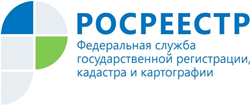 Управление Росреестра по Республике АдыгеяРегистрация прав Росреестром по нотариальным документам станет быстрееРуководитель Росреестра Олег Скуфинский и президент Федеральной нотариальной палаты Константин Корсик подписали «дорожную карту» по совершенствованию и развитию информационного взаимодействия между ведомством и нотариатом.«Сейчас Росреестр оказывает 79% всех услуг в электронном виде. Совместно с профсообществом мы работаем над повышением качества и скорости сервисов. За 2020 год в электронном виде нотариусами было направлено на государственную регистрацию более 2,4 млн пакетов заявлений и 7 млн запросов о предоставлении сведений ЕГРН. Реализация мероприятий «дорожной карты» технически и технологически позволит к концу 2022 года осуществлять государственную регистрацию права по поданным нотариусами пакетам документов в течение нескольких минут», - сообщил Олег Скуфинский.План работ по автоматизации обработки документов, поступающих в Росреестр от нотариусов, позволит максимально сократить срок регистрации прав по нотариально удостоверенным сделкам или свидетельствам о праве на наследство.Как отметил Константин Корсик, «нотариат гарантирует достоверность сведений, направляемых в государственные реестры, и это позволяет оптимизировать наше взаимодействие, ускорить процедуры регистрации. Работая в режиме «одного окна», мы предоставляем гражданам удобное комплексное обслуживание в рамках одного нотариального действия. Сейчас взаимодействие с Росреестром вышло на качественно новый уровень, в том числе в рамках внедрения новых технологий и цифровых решений».В будущем автоматизация процессов обработки будет происходить, в том числе с использованием технологий искусственного интеллекта, применяемых Росреестром.Чтобы ускорить процедуру регистрации прав по нотариально удостоверенным документам, Росреестр и Федеральная нотариальная палата намерены подготовить соответствующие предложения для совершенствования нормативной базы. В частности, одним из мероприятий, которые позволят сократить общее время регистрации, станет оптимизация порядка уплаты и возврата государственной пошлины при направлении нотариусом документов для государственной регистрации прав. https://rosreestr.gov.ru/site/press/news/registratsiya-prav-rosreestrom-po-notarialnym-dokumentam-stanet-bystree/ --------------------------------------Контакты для СМИ:Пресс-служба Управления Росреестра по Республике Адыгея (8772)56-02-4801_upr@rosreestr.ruwww.rosreestr.gov.ru385000, Майкоп, ул. Краснооктябрьская, д. 44